Application for Horizontal Street Banner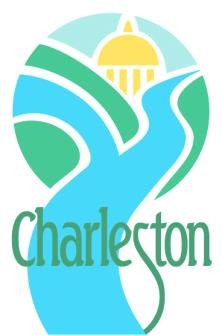 Date Filed: 		Filing Deadline: October 15, 2022	IMPORTANT: This application must be typed or legibly printed and filed and received by the Clerk’s Office prior to the filing deadline. THE CLERK’S OFFICE WILL NOT ACCEPT AN INCOMPLETE APPLICATION. Only charitable/non- profit organizations may reserve a banner location; therefore, the applicant must include the organization’s FEIN number. The review includes: the location(s) of the banner; the desired dates to display the banner; and the design of the banner, in accordance with the adopted guidelines as listed on the second page of this application. Therefore, an illustration prepared by a professional banner company must accompany this application. If the professional design is not available as of the submission date, the design must be submitted at least 60 days prior to the date of the banner reservation for approval. The illustration should be a scaled drawing that accurately depicts the font, font size, banner size and includes all images and logos as they will appear on the final banner.I hereby affirm that all the statements and information contained in or filed with this application are true and correct to the best of my knowledge.Signature                                                                                                       DateBanner Guidelines (Subject to change):Banners may be reserved for events only, either charitable or non-profit. Public awareness campaigns are not eligible.Only information pertaining to a specific event may appear on the banner. That information should include the name of the event, a phone number and/or a web address, a date, and a time. Up to three (3) non-political Sponsor logos or names are allowed.To ensure readability at a distance of 100 feet, type should be a San serif (Helvetica, Arial, etc.) with a minimum sizeof 250 point or 2 ½”.Banners must be professionally produced and include: a stitched hem around the entire perimeter that contains a 3/8” nylon rope or a 1” minimum flat rope stitched into the banner hem with six feet of extra rope from each corner or D-rings stitched to each corner; grommets across the top at 3-foot intervals and at all four corners; wind vents/holes; and be made of a vinyl weight no less than 19 ounces.Uniform guidelines have been adopted for all the banner locations which maximizes the flexibility of where a banner can be placed. This is especially helpful if a banner is to be used more than once. As a result, all banners must be 34 feet long by 3 feet high and it is recommended that the copy be printed on both sides of the banner. Banners assigned to Ruffner/Washington Street East and 35th Street must be two sided.The City reserves the right to reject any banner that does not meet the design guidelines listed above. Failure to follow design guidelines can result in low quality banners that cause a liability risk during inclement weather. By signing below, you agree that you have read and understand the requirements and specifications for banners and the City’s ability to reject any banners that do not meet these requirements.Signature of Applicant ____________________________________________ Date_____The City has adopted the following CANCELLATION POLICY.“If the reserved banner space is not cancelled a minimum of 45 days prior to the first scheduled day of the reservation, theCity reserves the right to revoke all banner privileges for the next 12 months.”During the week prior to the install date, the reserving entity must deliver the banner to the City Clerk’s Office in Room 301 of City Hall on Virginia Street. The banner must be retrieved from the same office within two weeks of the take down date. The city will discard unclaimed banners after two weeks!!The City makes its best effort to accommodate location requests but cannot guarantee that everyone will receive a location. It is also important to note that the City of Charleston provides the banner program as a free service and that we make every effort to install banners in a timely manner. However, delays do occur due to circumstances beyond the control of the Traffic Engineering Department, such as having to respond to malfunctioning stop lights, streetlights, etc.Lastly, the City is not responsible for banners damaged by windstorms or because banners remain up beyond the reserved date.Weeks preceding City sponsored events (such as FestivALL, Charleston Distance Run, Doo Wop Rod Run, Christmas Parade) may not be available for reservation.  The City will grant reservation priority first to City sponsored events, and second to Neighborhood Association sponsored events, for their first requested banner location only. The City will notify applicants of their assigned dates following the public commission meeting. Applicants not assigned requested dates will be advised of any remaining available hanging dates. Late applications may be considered if dates remain available.This form may be submitted by mail, email, fax, or hand-delivered to:Nikki Smith501 Virginia Street, E. Rm 301Charleston, WV 25301Fax No: (304) 348-8038Email: nicole.smith@cityofcharleston.orgApplicant InformationOrganization InformationName:Organization Name:Phone No:FEIN No:Email:Event and Date:Address:Organization’s Address:(If other than applicant)Banner location: Reservations are for a maximum of two locations for two weeks at a time. Number of Banners: 	/2Rank your desired banner location from first choice (1) to last choice (3) if you are hanging one banner.Rank	Location	Vehicular Travel	Banner Size 	  West Washington Street (West Side)	1 way	36 feet x 3 feet 	  Ruffner Walk & Washington St. East (East End)	2-way	36 feet x 3 feet 	  Virginia Street East (Civic Center)	1 way	36 feet x 3 feet 	  35th Street near MacCorkle Ave.	2-way	36 feet x 3 feetIf applicable, rank your SECOND desired banner location from first choice (1) to last choice (3) if you are hanging twobanners.Rank	Location	Vehicular Travel	Banner Size 	 West Washington Street (West Side)	1 way	36 feet x 3 feet 	 Ruffner Walk & Washington St. East (East End)	2-way	36 feet x 3 feet 	 Virginia Street East (Civic Center)	1 way	36 feet x 3 feet 	 35th Street near MacCorkle Ave.	2-way	36 feet x 3 feetDates Requested - two-week limit, Monday to Monday. Applicants are encouraged to list several dates by preference. Install date:	Take down date:Do you want the banner returned after the takedown date? If no, the banner will be discarded.	Yes    No Application includes a ‘to scale’ graphical illustration of the banner?	Yes    NoBanner location: Reservations are for a maximum of two locations for two weeks at a time. Number of Banners: 	/2Rank your desired banner location from first choice (1) to last choice (3) if you are hanging one banner.Rank	Location	Vehicular Travel	Banner Size 	  West Washington Street (West Side)	1 way	36 feet x 3 feet 	  Ruffner Walk & Washington St. East (East End)	2-way	36 feet x 3 feet 	  Virginia Street East (Civic Center)	1 way	36 feet x 3 feet 	  35th Street near MacCorkle Ave.	2-way	36 feet x 3 feetIf applicable, rank your SECOND desired banner location from first choice (1) to last choice (3) if you are hanging twobanners.Rank	Location	Vehicular Travel	Banner Size 	 West Washington Street (West Side)	1 way	36 feet x 3 feet 	 Ruffner Walk & Washington St. East (East End)	2-way	36 feet x 3 feet 	 Virginia Street East (Civic Center)	1 way	36 feet x 3 feet 	 35th Street near MacCorkle Ave.	2-way	36 feet x 3 feetDates Requested - two-week limit, Monday to Monday. Applicants are encouraged to list several dates by preference. Install date:	Take down date:Do you want the banner returned after the takedown date? If no, the banner will be discarded.	Yes    No Application includes a ‘to scale’ graphical illustration of the banner?	Yes    NoBanner reservation requests for:Filing Deadline:January – JuneOctober 15thJuly – DecemberApril 15thOfficial Use OnlyOfficial Use OnlyOfficial Use OnlyOfficial Use OnlyOfficial Use OnlyBanner Graphic:Approved	Rejected/resubmitBanner Graphic:Approved	Rejected/resubmitBanner Graphic:Approved	Rejected/resubmitBanner Graphic:Approved	Rejected/resubmitBanner Graphic:Approved	Rejected/resubmitWayfinding Commission ApprovalWayfinding Commission ApprovalWayfinding Commission ApprovalWayfinding Commission ApprovalWayfinding Commission ApprovalLocation(s):Install date:Take down date:West Washington StreetRuffner Walk & Washington St. EastVirginia Street East35th Street near MacCorkle Ave